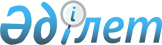 Об утверждении Положения государственного учреждения "Аппарат Житикаринского районного маслихата"
					
			Утративший силу
			
			
		
					Решение маслихата Житикаринского района Костанайской области от 10 декабря 2015 года № 390. Зарегистрировано Департаментом юстиции Костанайской области 15 января 2016 года № 6138. Утратило силу решением маслихата Житикаринского района Костанайской области от 27 мая 2016 года № 36      Сноска. Утратило силу решением маслихата Житикаринского района Костанайской области от 27.05.2016 № 36.



      В соответствии с Законом Республики Казахстан от 23 января 2001 года "О местном государственном управлении и самоуправлении в Республике Казахстан", Указом Президента Республики Казахстан от 29 октября 2012 года № 410 "Об утверждении Типового положения государственного органа Республики Казахстан", Житикаринский районный маслихат РЕШИЛ:



      1. Утвердить прилагаемое Положение государственного учреждения "Аппарат Житикаринского районного маслихата".



      2. Настоящее решение вводится в действие по истечении десяти календарных дней после дня его первого официального опубликования.

  

Положение

государственного учреждения

"Аппарат Житикаринского районного маслихата"



1. Общие положения

      1. Государственное учреждение "Аппарат Житикаринского районного маслихата" является государственным органом Республики Казахстан, осуществляющим руководство в сфере организационного, правового, материально-технического и иного обеспечения Житикаринского районного маслихата, оказывающим помощь депутатам в осуществлении их полномочий.



      2. Государственное учреждение "Аппарат Житикаринского районного маслихата" не имеет ведомств.



      3. Государственное учреждение "Аппарат Житикаринского районного маслихата" осуществляет свою деятельность в соответствии с Конституцией и законами Республики Казахстан, актами Президента и Правительства Республики Казахстан, иными нормативными правовыми актами, а также настоящим Положением.



      4. Государственное учреждение "Аппарат Житикаринского районного маслихата" является юридическим лицом в организационно-правовой форме государственного учреждения, имеет печать и штампы со своим наименованием на государственном языке, бланки установленного образца, в соответствии с законодательством Республики Казахстан счета в органах казначейства.



      5. Государственное учреждение "Аппарат Житикаринского районного маслихата" вступает в гражданско-правовые отношения от собственного имени.



      6. Государственное учреждение "Аппарат Житикаринского районного маслихата" имеет право выступать стороной гражданско-правовых отношений от имени государства, если оно уполномочено на это в соответствии с законодательством.



      7. Государственное учреждение "Аппарат Житикаринского районного маслихата" по вопросам своей компетенции в установленном законодательством порядке принимает решения, оформляемые распоряжениями руководителя государственного учреждения "Аппарат Житикаринского районного маслихата" и другими актами, предусмотренными законодательством Республики Казахстан.



      8. Структура и лимит штатной численности государственного учреждения "Аппарат Житикаринского районного маслихата" утверждаются в соответствии с действующим законодательством Республики Казахстан.



      9. Местонахождение юридического лица: индекс 110700, Республика Казахстан, Костанайская область, город Житикара, 6 микрорайон, 65 дом.



      10. Полное наименование государственного органа – государственное учреждение "Аппарат Житикаринского районного маслихата".



      11. Настоящее Положение является учредительным документом государственного учреждения "Аппарат Житикаринского районного маслихата".



      12. Финансирование деятельности государственного учреждения "Аппарат Житикаринского районного маслихата" осуществляется из местного бюджета.



      13. Государственному учреждению "Аппарат Житикаринского районного маслихата" запрещается вступать в договорные отношения с субъектами предпринимательства на предмет выполнения обязанностей, являющихся функциями государственного учреждения.

      Если государственному учреждению "Аппарат Житикаринского районного маслихата" законодательными актами предоставлено право осуществлять приносящую доходы деятельность, то доходы, полученные от такой деятельности, направляются в доход государственного бюджета.

  

2. Миссия, основные задачи, функции, права и обязанности государственного органа

      14. Миссия: государственное учреждение "Аппарат Житикаринского районного маслихата" обеспечивает деятельность Житикаринского районного маслихата его органов и депутатов.



      15. Задачи:

      содействие исполнению гражданами и организациями норм Конституции Республики Казахстан, законов Республики Казахстан, актов Президента и Правительства Республики Казахстан, нормативных правовых актов центральных и местных государственных органов.



      16. Функции:

      1) обеспечение информационно-аналитической, организационно-правовой и материально-технической поддержки деятельности маслихата и его органов, оказание помощи депутатам в осуществлении их полномочий;

      2) иные функции, определенные законодательством Республики Казахстан.



      17. Права и обязанности:

      1) вступать в гражданско-правовые отношения с юридическими и физическими лицами, заключать договора и осуществлять иную деятельность, не противоречащую действующему законодательству;

      2) запрашивать и получать от руководителей и иных должностных лиц организаций, расположенных на территории района информации, устные и письменные объяснения по вопросам, относящимся к ведению маслихата;

      3) вести служебную переписку с государственными и негосударственными органами и организациями по вопросам, отнесенным к ведению аппарата районного маслихата;

      4) участвовать в заседаниях Житикаринского районного маслихата и его органов;

      5) иные права и обязанности предусмотренные законодательством Республики Казахстан.

  

3. Организация деятельности государственного органа

      18. Руководство государственным учреждением "Аппарат Житикаринского районного маслихата" осуществляется первым руководителем, который несет персональную ответственность за выполнение возложенных на государственное учреждение "Аппарат Житикаринского районного маслихата" задач и осуществление им своих функций.



      19. Секретарь Житикаринского районного маслихата избирается из числа депутатов открытым или тайным голосованием большинством голосов от общего числа депутатов и освобождается от должности маслихатом на сессии.



      20. Первый руководитель государственного учреждения "Аппарат Житикаринского районного маслихата" не имеет заместителей.



      21. Полномочия первого руководителя государственного учреждения "Аппарат Житикаринского районного маслихата":

      1) организует подготовку сессии маслихата и вопросов, вносимых на ее рассмотрение, обеспечивает составление протокола и вместе с председателем сессии подписывает решения, иные документы, принятые или утвержденные на сессии маслихата;

      2) содействует депутатам маслихата в осуществлении ими своих полномочий, обеспечивает их необходимой информацией, рассматривает вопросы, связанные с освобождением депутатов от выполнения служебных обязанностей для участия в сессиях маслихата, в работе его постоянных комиссий и иных органов, и в избирательных округах;

      3) контролирует рассмотрение запросов депутатов и депутатских обращений;

      4) руководит деятельностью аппарата маслихата, назначает на должность и освобождает от должности его служащих;

      5) регулярно представляет в маслихат информацию об обращениях избирателей и о принятых по ним мерах;

      6) организует взаимодействие маслихата с иными органами местного самоуправления;

      7) по вопросам своей компетенции издает распоряжения;

      8) координирует деятельность постоянных комиссий и иных органов маслихата, и депутатских групп;

      9) представляет маслихат в отношениях с государственными органами, организациями, органами местного самоуправления и общественными объединениями;

      10) обеспечивает опубликование решений маслихата, определяет меры по контролю за их исполнением;

      11) выполняет иные функции в соответствии с законодательством Республики Казахстан.

      Исполнение полномочий первого руководителя государственного учреждения "Аппарат Житикаринского районного маслихата" период его отсутствия осуществляется лицом, его замещающим в соответствии с действующим законодательством.



      22. Аппарат государственного учреждения "Аппарат Житикаринского районного маслихата" возглавляется руководителем аппарата районного маслихата, назначаемым на должность и освобождаемым от должности в соответствии с действующим законодательством Республики Казахстан.



      23. С истечением срока полномочий районного маслихата, в случаях досрочного прекращения полномочий районного маслихата и выборов нового состава его депутатов, деятельность государственных служащих государственного учреждения "Аппарат Житикаринского районного маслихата" не прекращается.

  

4. Имущество государственного органа

      24. Государственное учреждение "Аппарат Житикаринского районного маслихата" может иметь на праве оперативного управления обособленное имущество в случаях, предусмотренных законодательством.

      Имущество государственного учреждения "Аппарат Житикаринского районного маслихата" формируется за счет имущества, переданного ему собственником, а также имущества (включая денежные доходы), приобретенного в результате собственной деятельности и иных источников, не запрещенных законодательством Республики Казахстан.



      25. Имущество, закрепленное за государственным учреждением "Аппарат Житикаринского районного маслихата", относится к коммунальной собственности.



      26. Государственное учреждение "Аппарат Житикаринского районного маслихата" не вправе самостоятельно отчуждать или иным способом распоряжаться закрепленным за ним имуществом и имуществом, приобретенным за счет средств, выданных ему по плану финансирования, если иное не установлено законодательством.

  

5. Реорганизация и упразднение государственного органа

      27. Реорганизация и упразднение государственного учреждения "Аппарат Житикаринского районного маслихата" осуществляются в соответствии с законодательством Республики Казахстан.

 
					© 2012. РГП на ПХВ «Институт законодательства и правовой информации Республики Казахстан» Министерства юстиции Республики Казахстан
				      Председатель сессииН. Джафаров      Секретарь Житикаринского      районного маслихатаМ. Кененбаева

Утверждено

решением маслихата

от 10 декабря 2015 года

№ 390